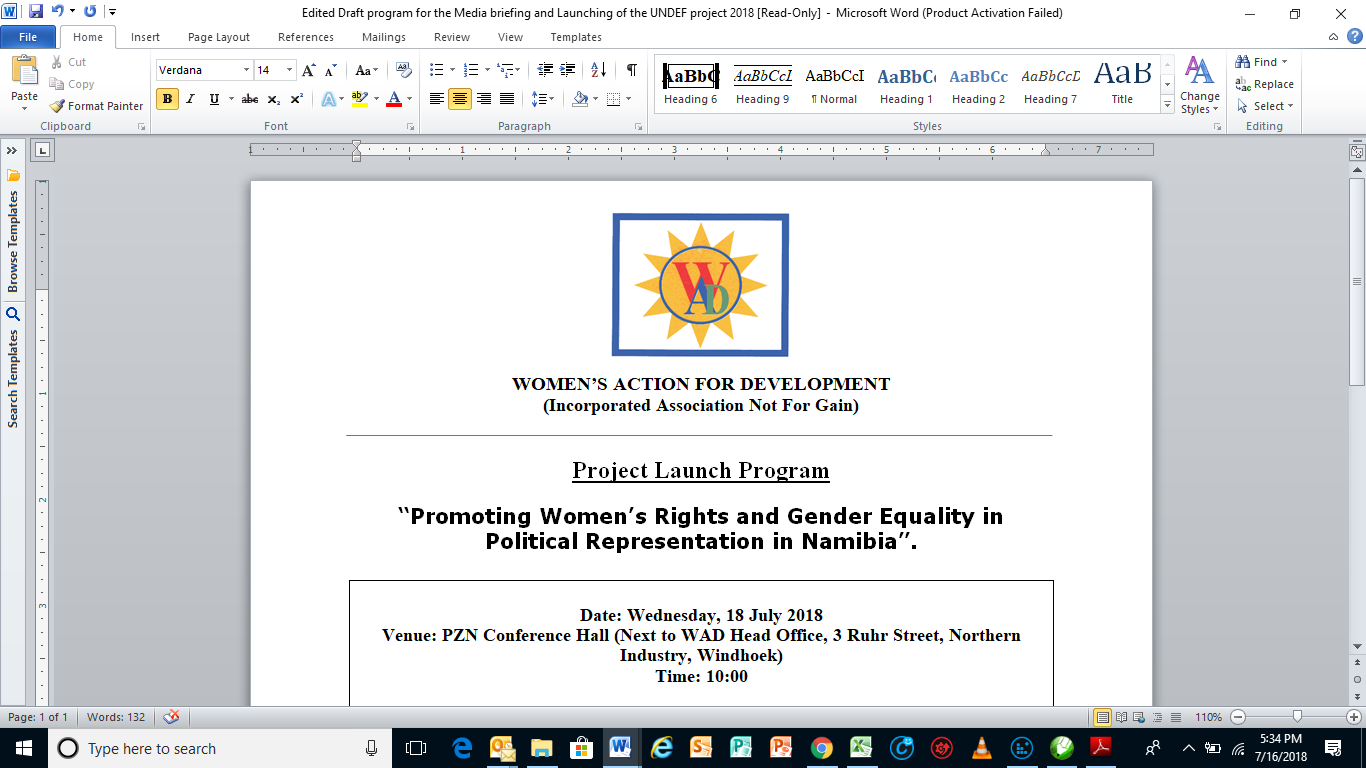 One World No Hunger Project 2 - NamibiaOukwanyama Traditional Authority WorkshopSpecial Initiative “One World – No Hunger: Strengthening Women’s Land Ownership and Land Use Rights in Sub-Saharan Africa”04 – 07 May 2021Venue: Oukwanyama Traditional Authority Hall, Odimbwa Village, Ohangwena Region, NamibiaTuesday, 04.05.2021 - Workshop Day 1: Director of proceedings: Mr. Absai Kashululu - EWOH2 Project Resource Person/Consultant08:30 – 08:45			Arrival and Registration of workshop Participants and leaders	08:45 – 09:00			Opening and Welcoming Remarks			Senior Councilor. Samuel Shilongo			Senior Traditional Councilor for Weyulu YaHedimbi Traditional District09:00 – 09-10		Motivational StatementMrs. Natalie Russmann – Resident Representative of Konrad Adenauer Stiftung Namibia -Angola09:10 – 09:20			General Statement			Ms. Nangula Hishoono – EWOH2 Project Manager			09:20 – 09:30			Workshop objectives			Mr. Absai Kashululu – EWOH2 Project Resource Consultant09:30 – 09:45			Group Picture09:45 – 10:30		Participant’s introduction and Expectations			Mr. Absai Kashululu – EWOH2 Project Resource Consultant10:30 – 11:00	 Tea Break			  11:00 – 11:45			Pre-Evaluation			Ms. Klaudia Nangobe and All11:45 – 12:45		Current Legal Status of women’s rights in communal land areas   			 in Namibia			Mr. Absai Kashululu – EWOH2 Project Resource Person-Consultant12:45-13:00			Open Discussions			Ms. Klaudia Nangobe - Trainer13:00 – 14:00	Lunch Break		14:00 – 16:30		Duties, Powers and Functions of Traditional Authorities		          	Mr. Absai Kashululu – EWOH2 Project Resource ConsultantEND OF DAY 1Wednesday - 05.05.2021 Workshop Day 2:08:30 – 09:00			Registration and Recap of the previous09:00 – 10:30			Identification and Protection of Vulnerable persons	  	Ms. Klaudia Nangobe - Trainer		Mr. Absai Kashululu – EWOH2 Project Resource Consultant			10:30 – 11:00	Tea Break11:00 – 12:30		Linkages between Traditional Authorities, Local Authorities and Regional Council		Mr. Absai Kashululu – EWOH2 Project Resource Consultant12:30-13:00		Open Discussion		Ms. Klaudia Nangobe - Trainer13:00 – 14:00		Lunch 14:00 – 16:30                Human Rights in communal land areas,		Ms. Klaudia Nangobe - Trainer		Resource Persons: Mr. Absai Kashululu,	END OF DAY 2Thursday - 06.05.2021 Workshop Day 3:08:30 – 09:00			Registration and Recap of the Previous Day					Ms. Klaudia Nangobe - Trainer09:00 – 10:30		Gender and Related Concept Concepts		Mr. Absai Kashululu – EWOH2 Project Resource Consultant	10:30 – 11:00	Tea Break	11:00 – 13:00			Marriages and Inheritance in communal Land Areas 			Ms. Klaudia Nangobe – Trainer		Mr. Absai Kashululu – EWOH2 Project Resource Consultant13:00 – 14:00		Lunch14:00 – 16:30		Communal Land Reform in Namibia Ms. Klaudia Nangobe - TrainerMr. Absai Kashululu – EWOH2 Project Resource ConsultantEND OF DAY 3Friday - 07.05.2021 Workshop Day 4: 08:30 – 09:00			Registration and Recap of the previous day					Ms. Klaudia Nangobe – Trainer09:00 – 10:30		Combating of Domestic Violence in Communal Areas  	Ms. Klaudia Nangobe – Trainer Mr. Absai Kashululu – EWOH2 Project Resource Consultant10:30 - 11:00			Tea Break12:00 – 13:00	Maintenance in Communal Areas	Ms. Klaudia Nangobe – TrainerMr. Absai Kashululu – EWOH2 Project Resource Consultant13:00 – 14:00 	Lunch Break14:00 – 15:00		Seeking help from service providers and Workshop Evaluation	Mr. Absai Kashululu – EWOH2 Project Resource Person / Consultant16:30		END OF WORKSHOP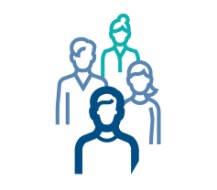 